PLAN RATUNKOWY NURKOWISKA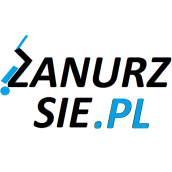 KAMIENIOŁOM JAWORZNO KOPARKI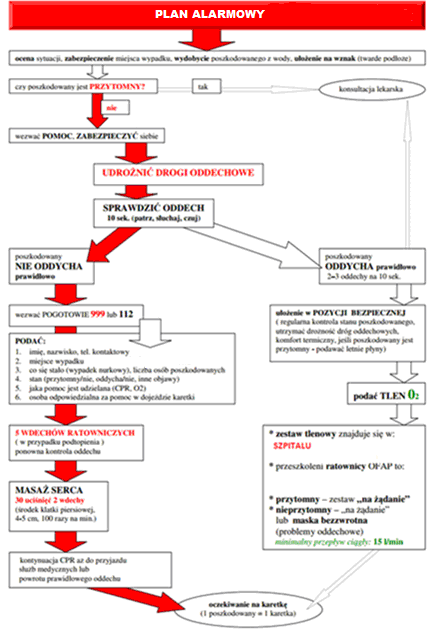 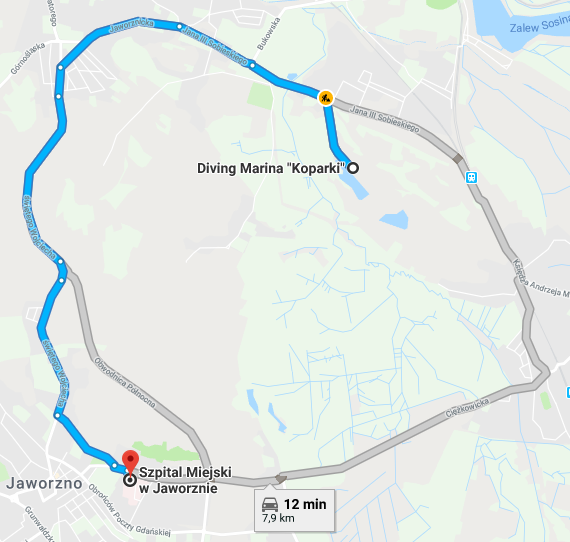 TELEFONY ALARMOWE:PLAN UTWORZONY 21.04.2018r.  - PRZED NURKOWANIEM NALEŻY POTWIERDZIĆ DANEZANURZSIE.PLPortal tworzony przez nurków dla nurkówkontakt@zanurzsie.pl, 506-687-199, www.zanurzsie.plSZPITAL11232 317 45 11ul. Chełmońskiego 28, Jaworzno7,5km/11minSTRAŻ POŻARNA99832 751 87 10ul. Krakowska 22, Jaworzno10 km/13 minPOLICJA99732 618 32 00Ul. Gabriela Narutowicza 1, Jaworzno /13 minKOMORA DEKOMPRESYJNA12 64 68 319os. Złotej Jesieni 1, Kraków71km/67minLEKARZ DYŻURNY KRAJ22 831-34-40Od 16:00 do 8:00Lotnicze pogotowie Rat.509 142 245ul. Chełmońskiego 28, Jaworzno – H3277,5km/11minDAN Polska58 622-51-63Od 8:00 do 15:00